9 October 2015To:	Town Mayor, Councillor R Aldcroft	Deputy Town Mayor, Councillor D Minnery	Councillors: Mrs K. Brown, J Cadwallader, D. Erwin, S. Glover,	C. Purcell (Vice Chairman), L J. M. Ridgway (Chairman), R. Smith and L OwenAlso to:	All Members of the Town Council for information.Dear Councillor You are required to attend a meeting of the Finance & General Purposes Committee to be held in the Council Chamber, Town Hall, Frogmore Road, Market Drayton, on Thursday 15 October 2015 starting at 7.30pm.Yours sincerely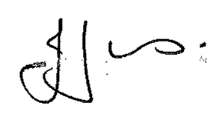 Julie JonesTown ClerkAGENDA15.169.FG 		PUBLIC SESSIONMembers of the public are invited to question the Council/Committee on local issues, provided they indicate their intention to do so to the Town Clerk by NOON on the day before the meeting. Questions may be answered during this session or deferred for further advice. The Chairman will select the order of the matters to be heard. Each speaker will be limited to a period of three minutes (to a maximum of 15 minutes total public session at the Chairman’s discretion).			Standing Orders will be suspended for fifteen minutes during thePUBLIC SESSION15.170.FG		APOLOGIES		To receive apologies for absence.15.171.FG		DISCLOSABLE PECUNIARY INTERESTSMembers are reminded that they must not participate in the discussion or voting on any matter in which they have a Disclosable Pecuniary Interest and should leave the room prior to the commencement of the debate.15.172.FG		MINUTESTo agree the minutes of a meeting of the Finance and General Purposes Committee held on 30 July 2015.Minutes of an Extraordinary Finance and General Purposes Committee held on 3 September 2015.(Enclosed).15.173.FG		FINANCIAL REGULATIONSTo resolve to increase the value for the tendering process from £20,000 to £25,000 to bring in line with the national regulations – Financial Regulations No:11h.(Enclosed).15.174.FG		DEPUTY MAYOR’S PENDANT		To resolve to renew the Deputy Mayors official pendant.		15.175.FG		GRANT PROCEDURETo resolve the small grants procedure to the Working Group to look at the criteria for small grants.15.176.FG		CHILD PROTECTION POLICY		To adopt the attached Safeguarding Policy for young people.		(Enclosed).15.177.FG	MEETINGSTo resolve that in consultation with the relevant Chairman, for the Clerk to have the authority to cancel or re-arrange meetings if there is insufficient business to conduct.15.178.FG	STANDING ORDERS		Following on from the Extraordinary Council meeting.To resolve for the Working Group to review Standing in connection with town Councillors conduct and their possible removal from Committee.15.179.FG	STANDING COMMITTEESTo resolve that if Councillors do not reply to the Clerks request for their preference of Standing Committees they will forfeit their right of being on any Standing Committee.